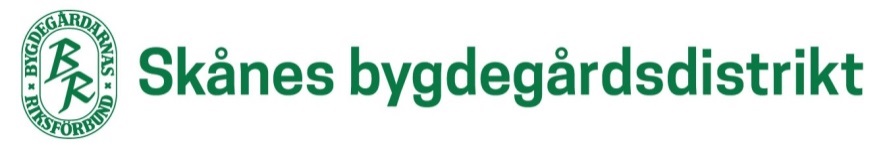 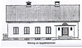 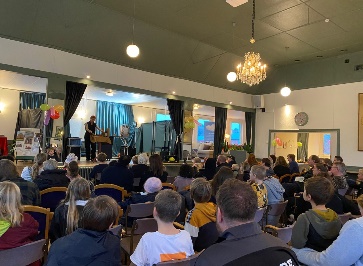 VERKSAMHETSPLAN 2024Östra Ljungby BygdegårdsföreningOrg nr 8376005859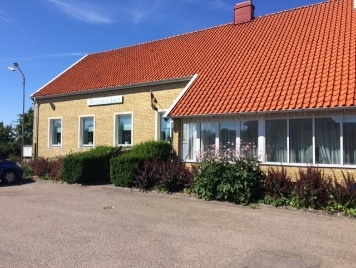 Gamla vägen 29		264 71 ÖSTRA LJUNGBYwww.ostraljungbybygdegard.seBygdegården - en mötesplats för delaktighet och gemenskapÖstra Ljungby bygdegårdsförening är med i Bygdegårdarnas Riksförbund (BR). Till BR finns det 1 456 (årsskiftet 2022/223) bygdegårdsföreningar anslutna, varav 57 i Skåne. Tillsammans är vi landets största riksorganisation för föreningsdrivna allmänna samlingslokaler. Den allmänna samlingslokalen är en mötesplats för alla med en demokratisk värdegrund, där utrymme finns för folkbildning, möten, kultur, samhällsutveckling och fest. Den stora majoriteten av Skånes bygdegårdar finns på landsbygden. Att bygdegården framstår som en självklar mötesplats med möjligheter för olika aktiviteter, för alla åldrar, oberoende kultur. Landsbygdsutveckling går hand i hand med en attraktiv landsbygd.Genom uthyrning kan det lokala föreningslivet stärka sina verksamheter för demokratisk organisering. Verksamheten syftar till att uppnå visionen: ”Bygdegårdarna samlar Sverige. Vi är en öppen folkrörelse med mötesplatser i hela landet. Bygdegårdsrörelsen har en ledande roll i att stärka bygden och dess människor – nu och i framtiden.” Lokaler till bygden för att hålla byn levande. Det är viktigt föryngring. Att kunna locka till sig de utflyttade landsborna men även att få till sig stadsbor. 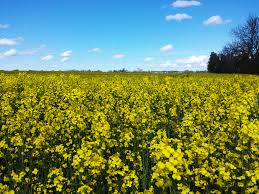 LandsbygdsutvecklingBygdegårdsrörelsen samlar Sverige och bygdegården samlar bygdens folk, engagemang och verksamheter. Det är viktigt att sprida kännedom om bygdegårdarnas roll som landsbygdsutvecklingsaktör till kommuner och regioner och att bygdegårdsrörelsen även kan ha en roll när det gäller krisberedskapsarbeten.Att ha ett nära samarbete med kommunen och andra lokala föreningar skapar landsutvecklingen.En av målsättningarna är att vår bygdegård ska ha potential för blandade verksamheter och att den ska komma till gagn för alla åldrar, därav företas kontinuerliga olika förbättringsåtgärder på bygdegården för att gagna ett bredare kulturutbud, som i dagsläget oftast är koncentrerat till Klippans tätort. Om bygdegården är i ett fräsch och inbjudande skick blir den både tilltalande och självsäljande till potentiella hyresgäster. Trevliga lokaler i en vårdad fastighet påverkar ju uthyrningsresultatet. Intäkterna från hyresgästerna är föreningens regelrätta inkomstkälla varför en bra ruljangs är ett måste. Utan bidrag, sponsorer och ideella krafter vore inte vår bygdegård vara drivkraftig och levande. För att bygdegården skall ha en potentiell framtidsutsikt ligger det därför i vårt intresse att vidareutvecklas och verksamhetsanpassas för att kunna erbjuda aktiviteter för alla åldrar i samband med olika kultur- och fritidsevenemang. Det är oerhört viktigt att bevara bygdegårdens funktioner och att fortsatt ha den i ett sådant skick att den är attraktiv, välfungerande och förberedd för kommande generationer. Gällande underhåll och förbättringsåtgärder använder sig styrelsen av upprättad checklista, ett levande dokument som gås igenom kontinuerligt och uppdateras på varje styrelsemöte och mellan varje styrelsemöte företas olika kontroller och åtgärder i fastigheten liksom årlig kontroll. Att ha en attraktiv och välfungerande bygdegård stärker fastighetens roll som samhällsaktör.I samarbete med olika kulturutövare skapas årliga aktiviteter för barn- och ungdomar där inbjudan går till förskolorna och skolverksamheten i Östra Ljungby/Stidsvig och på så sätt fångar vi in yngre generationer. Miljöfrågor och miljöinsatser är viktiga och ligger väl i tiden, både gällande globalt och miljöarbete har pågått i styrelsen i samarbete med Bygdegårdarnas Riksförbund och Studieförbundet Vuxenskolan Klippan och i början av 2019 erhöll bygdegården miljödiplom 1 som uppdateras var femte år. Detta för att på ett aktivt miljövänligt sätt kunna påverka och effektivisera och minska energiförbrukningen och att delta i opinionsarbetet för ett kretslopps-anpassat samhälle samt att välja miljövänliga alternativ.Verksamhet under 2024Under året är målet att minst en barn- och ungdomsaktivitet kan genomföras i samarbete med extern aktör för förskolorna/skolverksamheten i Östra Ljungby/Stidsvig.Utöver löpande och kontinuerligt underhåll av bygdegården.Våren	Aktivt deltagande i: olika webbinarier av Bygdegårdarnas Riksförbund och av distriktet,samrådsmöten med lokala föreningar och kommunen,ett eget arrangemang öppet för allmänheten,två arrangemang i samarbete med kulturutövare, öppet för allmänheten. Påbörjande av ansökan om bidrag till Boverket med inlämning under hösten 2023, målet är att vi under våren 2024 ska byta ut bygdegårdens ventilationssystem som är föråldrat, oekonomiskt och ineffektivt. I samma ansökan skall det också ansökas om tillgänglighetsanpassning för automatisk dörröppningsfunktion i entrén, installation av hörslinga och akustikplattor till stora salen.Januari 	Styrelsemöte.Styrelsearbete med bidragsansökan, (en ny vattenservis in till fastigheten), årsredovisning, medlemsbrev med utskick samt verksamhetsberättelse för föregående år. Planering/förslag på allmänna aktiviteter på bygdegården under året. Fakturautskick med mera till sponsorer.Februari  	Styrelsemöte. Förberedande inför årsmötet, årsrapporering till BR samt planering inför vårens städdag. Tryckning av medlemlotter. Uppdatering av sponsorlista på föreningens hemsida.Mars 	Årsmöte.Kontroll av brandutrustning och hjärtstartare. Skicka in årsmöteshandlingar till kommunen. Utskick av medlemslotter och föreningsbrev. Revision SBA. Loppis i samarrangemang med Helena & Jennys barnloppis.April	Styrelsemöte med lotteridragning. Deltagande i Bygdegårdarnas Riksförbunds årsstämma. Årlig genomgång av bygdegården samt städdag. Batteribyte i samtliga fyra kännare tillhörande vattenstopparmatur samt i spisvakten. Maj	Styrelsemöte. Uppdatering av uppgifter i Sveriges Hjärtstartarregister. Administrativa förberedelser inför verksamhetsbidrag.Augusti 	Styrelsemöte och inplanering av höstens städdag. Upprättande av brev och fakturor till föreningens sponsorer. Förberedelser inför upprättande av verksamhetsbidrag.Hösten	Aktivt deltagande i: olika webbinarier som erbjuds av Bygdegårdarnas Riksförbund och av distriktet,samrådsmöten med lokala föreningar och kommunen.Ett eget arrangemang öppet för allmänheten samttvå arrangemang i samarbete med kulturutövare öppet för allmänheten.September	Förberedelser inför ansökan om investeringsbidrag. Utskick av brev och fakturor till sponsorer.Oktober	Styrelsemöte och lotteridragning. Loppis i samarrangemang med Helena & Jennys barnloppis.November	Styrelsemöte och planering av mötestider för 2025. Upprättande av verksamhetsplan förkommande år. Byte av batteri i utrymningslarm. Uppdatering av uppgifter i Sveriges Hjärtstartarregister.	Det årliga kulturarrangemanget ”Föreningskalaset” i samarbete med lokala föreningar och Klippans kommun. December	Upprättande av nytt scheman för blomvattning/gräsklippning och halkbekämpning och medlemsbrev. Utskick av fakturor till ytterligare några sponsorer.